Name:  	Name:  								Date:  			Leanne created a route for Jenna to follow on the playground.  She started at the edge of the building and ended at the swings.  Your job is to help her write directions that follow her path.   Use a ruler to measure the path to the nearest centimeter.  Each centimeter represents two meters.  At each turn tell which direction to turn and how many degrees of a turn.  The vision line (dotted line) indicates the direction Jenna will be facing and the direction from which she will turn.Example:Fwd 2 metersTurn Left 90˚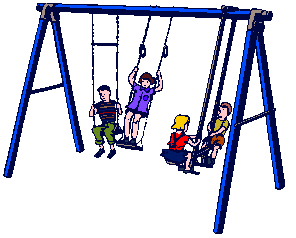 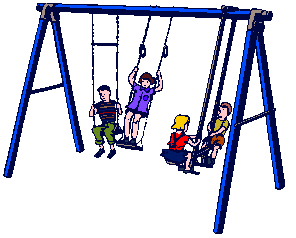 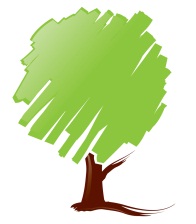 s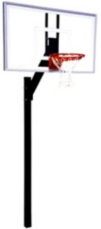 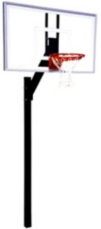 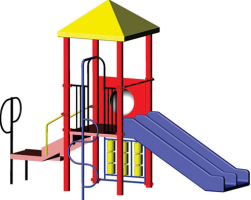 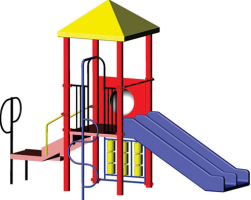 DirectionsStart at edge of buildingFWD 8 metersRT 90˚FWD 20 metersLt 90˚FWD 8 metersLt 90˚FWD 16 metersRT 45˚FWD 6 metersRT 45˚FWD 4 metersRT 90˚FWD 12 metersRubric Scores3  - Full and complete understanding of angle and linear measure.  Directions and measurements are accurate.2 – Minor errors in measurement, e.g. measures 40˚ instead of 45˚ or measures the interior angle rather than the direction of the rotation (135˚).  Student attempts to measure to the nearest millimeter instead of rounding to the nearest centimeter.  Student does not convert from centimeters to meters1 – Student writes an angle and linear measure but does not indicate units, degrees (˚) or cm.  Students angle measures are off by 10˚ or more.  Student linear measurements are inaccurate to within a ¼ cm.0 – There is insufficient information to indicate student understanding of angle and linear.